Středisko volného času, Most, 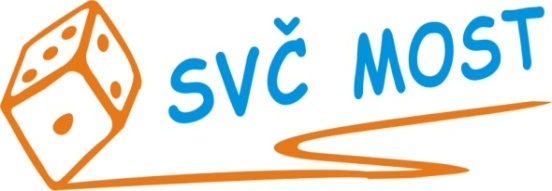 Albrechtická 414, příspěvková organizacee-mail: recepce@svc-most.cz 	web: www.svc-most.czOBJEDNÁVKA č.		75			Dne:	19. 9. 2023Dodavatel:							Odběratel:			Objednáváme u Vás:objednáváme u vás opravy nábytku a vybavení po havárii vody dle cenové nabídky č. NA2200620 a výměny dveří dle nabídky RB23110901.S termínem dodání:		do 30.11.2023		Předpokládaná cena vč. DPH:	252 571 KčSouhlas správce rozpočtu: 					Schválila:Bláhová Jana, ekonomka SVČ Most				Danuše Lískovcová, ředitelka SVČ Prosíme o zaslání potvrzené objednávky zpět na adresu odběratele, nebo e-mailem na adresu blahova@svc-most.czfirma:Arco truhlářství s.r.o.organizace:Středisko volného času, Most,Albrechtická 414, příspěvková organizacekontaktní osoba:tel.č.:Čmolík Karel773615548kontaktní osoba:tel.č.:Bláhová Jana603 707 452Adresa:Kostelní 1465Adresa:Albrechtická 414PSČ a město:434 01 MostPSČ  a město:43401 MOSTIČ:28675151IČ:72059419DIČ:DIČ: